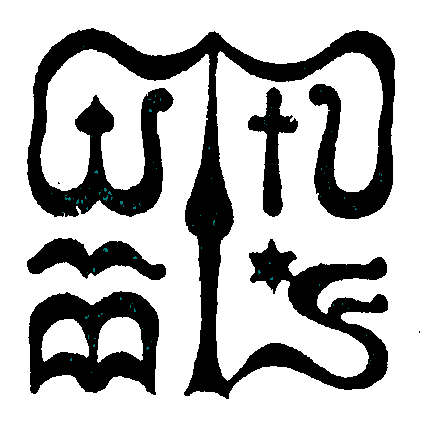 Wesley János Lelkészképző FőiskolaSzociális munka szakTANTÁRGYI ADATLAPTantárgykód: SMAK708Tantárgynév: Szociális munka fogyatékosokkal, gyakorlat-feldolgozó szemináriumTantárgynév: Szociális munka fogyatékosokkal, gyakorlat-feldolgozó szemináriumA tantárgy besorolása: kötelező A tantárgy besorolása: kötelező Kreditértéke: 1A tantárgy elméleti vagy gyakorlati jellegének mértéke, „képzési karaktere”: ….. (kredit%)A tantárgy elméleti vagy gyakorlati jellegének mértéke, „képzési karaktere”: ….. (kredit%)A tantárgy elméleti vagy gyakorlati jellegének mértéke, „képzési karaktere”: ….. (kredit%)A tanóra típusa: szemináriumA tanóra típusa: szemináriumA tanóra típusa: szemináriumA tantárgy tantervi helye (hányadik félév): 7. félévA tantárgy tantervi helye (hányadik félév): 7. félévA tantárgy tantervi helye (hányadik félév): 7. félévA tantárgy óraszáma az adott félévben: nappali tagozaton 2 tanóra/ hétlevelező tagozaton 12 tanóra/félévA tantárgy óraszáma az adott félévben: nappali tagozaton 2 tanóra/ hétlevelező tagozaton 12 tanóra/félévA tantárgy óraszáma az adott félévben: nappali tagozaton 2 tanóra/ hétlevelező tagozaton 12 tanóra/félévAz adott ismeret átadásában alkalmazandó további (sajátos) módok, jellemzők (ha vannak): esetismertetésekAz adott ismeret átadásában alkalmazandó további (sajátos) módok, jellemzők (ha vannak): esetismertetésekAz adott ismeret átadásában alkalmazandó további (sajátos) módok, jellemzők (ha vannak): esetismertetésekA számonkérés módja (vizsga/évközi ellenőrzés/ egyéb): ………………..Az ismeretellenőrzésben alkalmazandó további (sajátos) módok (ha vannak): dolgozatA számonkérés módja (vizsga/évközi ellenőrzés/ egyéb): ………………..Az ismeretellenőrzésben alkalmazandó további (sajátos) módok (ha vannak): dolgozatA számonkérés módja (vizsga/évközi ellenőrzés/ egyéb): ………………..Az ismeretellenőrzésben alkalmazandó további (sajátos) módok (ha vannak): dolgozatElőtanulmányi feltételek (ha vannak): Szociális munka fogyatékosokkalElőtanulmányi feltételek (ha vannak): Szociális munka fogyatékosokkalElőtanulmányi feltételek (ha vannak): Szociális munka fogyatékosokkalTantárgy-leírás: az elsajátítandó ismeretanyag tömör, ugyanakkor informáló leírásaA fogyatékos ember rehabilitációja. A fogyatékos emberek támogatásának intézményesült sajátosságai és formái. A fogyatékos személyek támogatásának átalakulása.Kötelező irodalom felsorolása bibliográfiai adatokkal (szerző, cím, kiadás adatai, (esetleg oldalak))Bujdosó-Kemény: Fogyatékosság és rehabilitáció. NSZFI 2008.Kaló Cintia Georgina – Horváth Péter László: Látkép a támogatott és a helyettes döntéshozatal helyzetéről. A fogyatékosságtudomány folyóirata, 100-102. 2019.Ajánlott irodalom felsorolása bibliográfiai adatokkal (szerző, cím, kiadás adatai, (esetleg oldalak))Könczei György, Hernádi Ilona, Kunt Zsuzsanna, Sándor Anikó: A fogyatékosságtudomány a mindennapi életben. BME Tanárképző Központ, 2015.Azoknak az előírt szakmai kompetenciáknak, kompetencia-elemeknek (tudás, képesség stb., KKK 7. pont) a felsorolása, amelyek kialakításához a tantárgy jellemzően, érdemben hozzájárulTudás:Elsajátította a fogyatékosságtudományi ismeretek alapvető elméleteit és jellemzőit.Képesség:A tanult elméletek és módszerek alkalmazásával tényeket és alapvető összefüggéseket tár fel, rendszerez és elemez, önálló következtetéseket fogalmaz meg, dönt. Attitűd:Fogékony az új információk befogadására, az új szakmai ismeretekre és módszertanokra.Tantárgyfelelős (név, beosztás, tud. fokozat): Oktató(k) (név, beosztás, tud. fokozat): Molnár István JánosA tantárgyi adatlapot jóváhagyta: Nemes Judit megbízott tanszékvezető